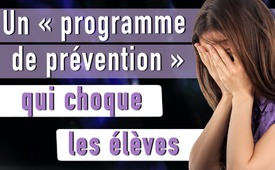 Un « programme de prévention » qui choque les élèves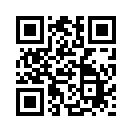 Un « programme de prévention » obligatoire a été annoncé dans un établissement scolaire allemand.
Le slogan était : « Contraception - sextos – encore des questions ? » D'après leurs propres déclarations, les élèves concernés ont trouvé le film projeté dégoûtant, choquant et répugnant. La question urgente d'une mère au sujet de l'organisateur externe n'a reçu de réponse qu'une semaine plus tard. 
Qui cela peut-il bien être ?Sous le slogan « Contraception – sextos – encore des questions ? », un « programme de prévention » obligatoire a été annoncé dans un établissement scolaire du Duché de Lauenburg. 
Lors de la soirée des parents d’élèves, les enseignants n'ont pu fournir aucune information officielle, ni sur le contenu, ni sur l'organisateur externe. Les enseignants ont été exclus des cours. Par l'intermédiaire du pédagogue social de l'école, les enfants âgés de 12 à 14 ans ont reçu pour instruction de répondre par écrit à des questions sur le sexe. 
Les « cours » ont commencé par un film pornographique montrant en direct comment fonctionnent la masturbation, la pratique de positions sexuelles et la contraception. Selon leurs propres déclarations, les élèves concernés ont trouvé le film dégoûtant, choquant et répugnant. Ils se sont sentis obligés de reconnaître que tout acte sexuel était normal tant que la contraception était garantie. Enfin, tous les élèves ont reçu un préservatif en cadeau. La question urgente d'une mère demandant qui était l'organisateur externe n'a reçu de réponse qu'une semaine plus tard : il s'agit de Pro Familia, l’association allemande pour la planification de la famille, la pédagogie sexuelle et le conseil sexuel.

Il existe en allemand un film documentaire intitulé « Les racines cachées de l'éducation sexuelle moderne », montrant qui se cache derrière cette organisation, qui se nomme Pro Familia – c'est-à-dire « pour » la famille – et qui prétend être une organisation publique de bienfaisance. 
Vous pouvez aussi demander la brochure correspondante en français en utilisant « Contact » sur Klatv.de avr.Sources:Témoignage d'une écolière concernéeCela pourrait aussi vous intéresser:#SexualisationPrecoce - précoce - www.kla.tv/SexualisationPrecoceKla.TV – Des nouvelles alternatives... libres – indépendantes – non censurées...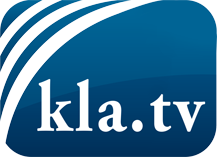 ce que les médias ne devraient pas dissimuler...peu entendu, du peuple pour le peuple...des informations régulières sur www.kla.tv/frÇa vaut la peine de rester avec nous! Vous pouvez vous abonner gratuitement à notre newsletter: www.kla.tv/abo-frAvis de sécurité:Les contre voix sont malheureusement de plus en plus censurées et réprimées. Tant que nous ne nous orientons pas en fonction des intérêts et des idéologies de la système presse, nous devons toujours nous attendre à ce que des prétextes soient recherchés pour bloquer ou supprimer Kla.TV.Alors mettez-vous dès aujourd’hui en réseau en dehors d’internet!
Cliquez ici: www.kla.tv/vernetzung&lang=frLicence:    Licence Creative Commons avec attribution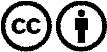 Il est permis de diffuser et d’utiliser notre matériel avec l’attribution! Toutefois, le matériel ne peut pas être utilisé hors contexte.
Cependant pour les institutions financées avec la redevance audio-visuelle, ceci n’est autorisé qu’avec notre accord. Des infractions peuvent entraîner des poursuites.